COLEGIO EMILIA RIQUELME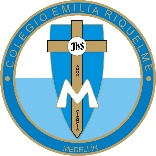 ÁREA DE HUMANIDADES, LENGUA CASTELLANADOCENTE: MARIA ISABEL MAZO ARANGO}CORREO: isamaran@campus. Com.coGUÍAS DE APRENDIZAJE EN CASA. SEMANA DEL 28 DE SEPTIEMBRE AL 2 DE OCTUBRE DE 2020PARA TENER EN CUENTA…Recuerda que cada día al iniciar el encuentro, realizaré un saludo por WhatsApp para dar la agenda (que es la misma que está en este taller) y las indicaciones necesarias para continuar. Recuerda en lo posible realizar tus actividades directamente en el libro o en el cuaderno para hacer uso de esta inversión que hicieron nuestros padres. Si por alguna razón no puedes comunicarte en el momento del encuentro, puedes preguntar tus dudas a través del WhatsApp o al correo más adelante.Recuerda que el horario de actividades académicas es de 7 a 2:30, de lunes a viernes. Después de ese horario deberás esperar hasta que tenga disponibilidad de tiempo para solucionar las inquietudes.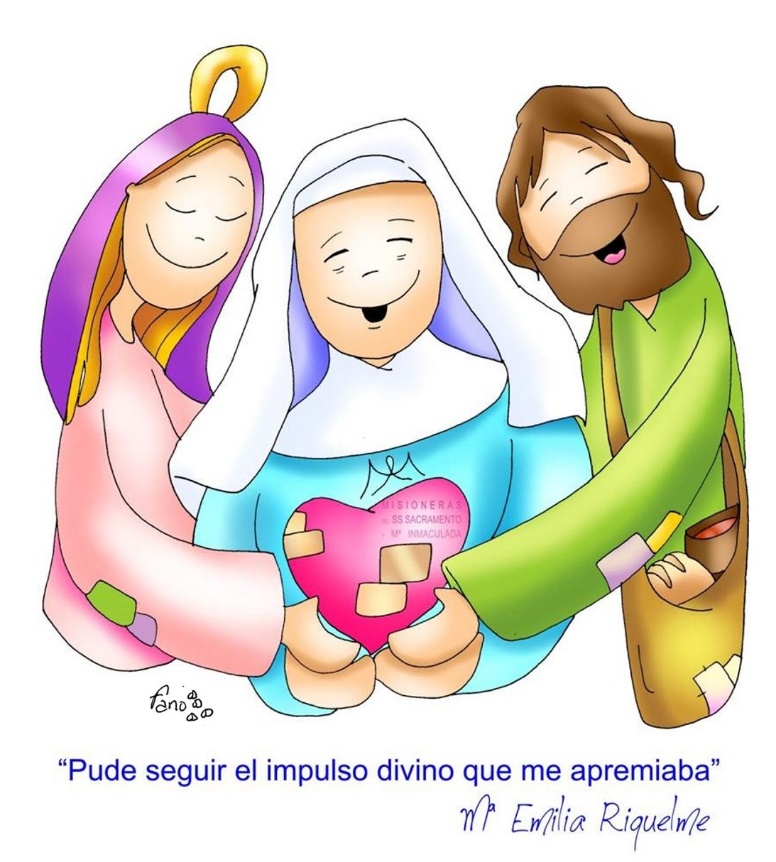 FECHA: MARTES 29 DE SEPTIEMBRE (5ta hora: 12-1 p.m.)El día de hoy tendremos encuentro sincrónico.TEMA: LOS ARGUMENTOS MEDIANTE EJEMPLOSDESARROLLO:Saludo por WhatsAppInvitación al encuentro sincrónicaConceptualización del tema y actividad de la página 86 y 87FECHA: MIÉRCOLES 30 DE SEPTIEMBRE (6ta hora: 1-2 p.m.)El encuentro del día de hoy es sincrónico TEMA: LOS ARGUMENTOS POR ANALOGÍADESARROLLO:Saludo por WhatsAppInvitación al encuentro sincrónicaConceptualización del tema y actividad de la página 176 y 177FECHA: JUEVES 1 DE OCTUBRE (2da hora: 8-9 a.m.)El día de hoy tendremos encuentro sincrónico TEMA: LOS ARGUMENTOS BASADOS EN EVIDENCIAS EMPÍRICASDESARROLLO: Saludo por WhatsAppInvitación al encuentro sincrónicoExplicación y actividad de la página 264FECHA: VIERNES 2 DE OCTUBRE (4ta hora: 10:30 a 11:30 a.m.)Hoy nuestra clase es asincrónica TEMA: ENTREGA DE EVIDENCIAS DE APRENDIZAJE DE LA SEMANA. COMPRENSIÓN DE LECTURA.DESARROLLO:Saludo por WhatsAppSe publicará en Classroom el envío de evidencias y la actividad del día. Recomendación de la semana: Para finalizar el mes del amor y la amistad les recomiendo la película  “¿Conoces a Joe Black?”, cinta estadounidense de 1998 dirigida por Martin Brest y protagonizada por Brad Pitt, Anthony Hopkins y Claire Forlani. La próxima semana tendremos el receso estudiantil; aprovecha para descansar haciendo otras actividades que te gusten. Mi invitación es para que leas un libro y pongas a volar toda tu imaginación.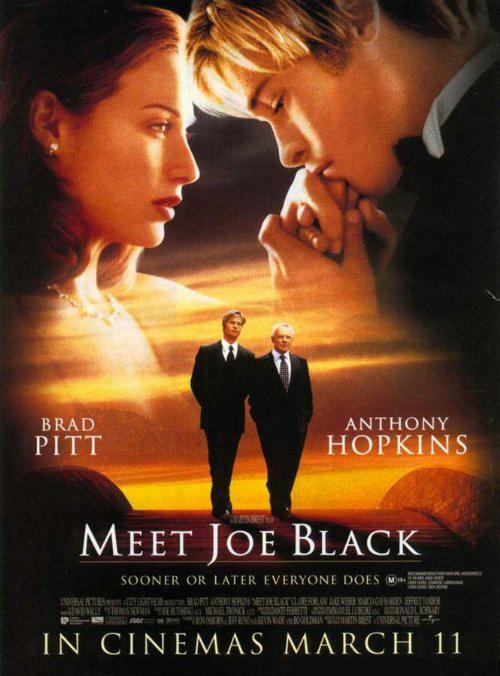 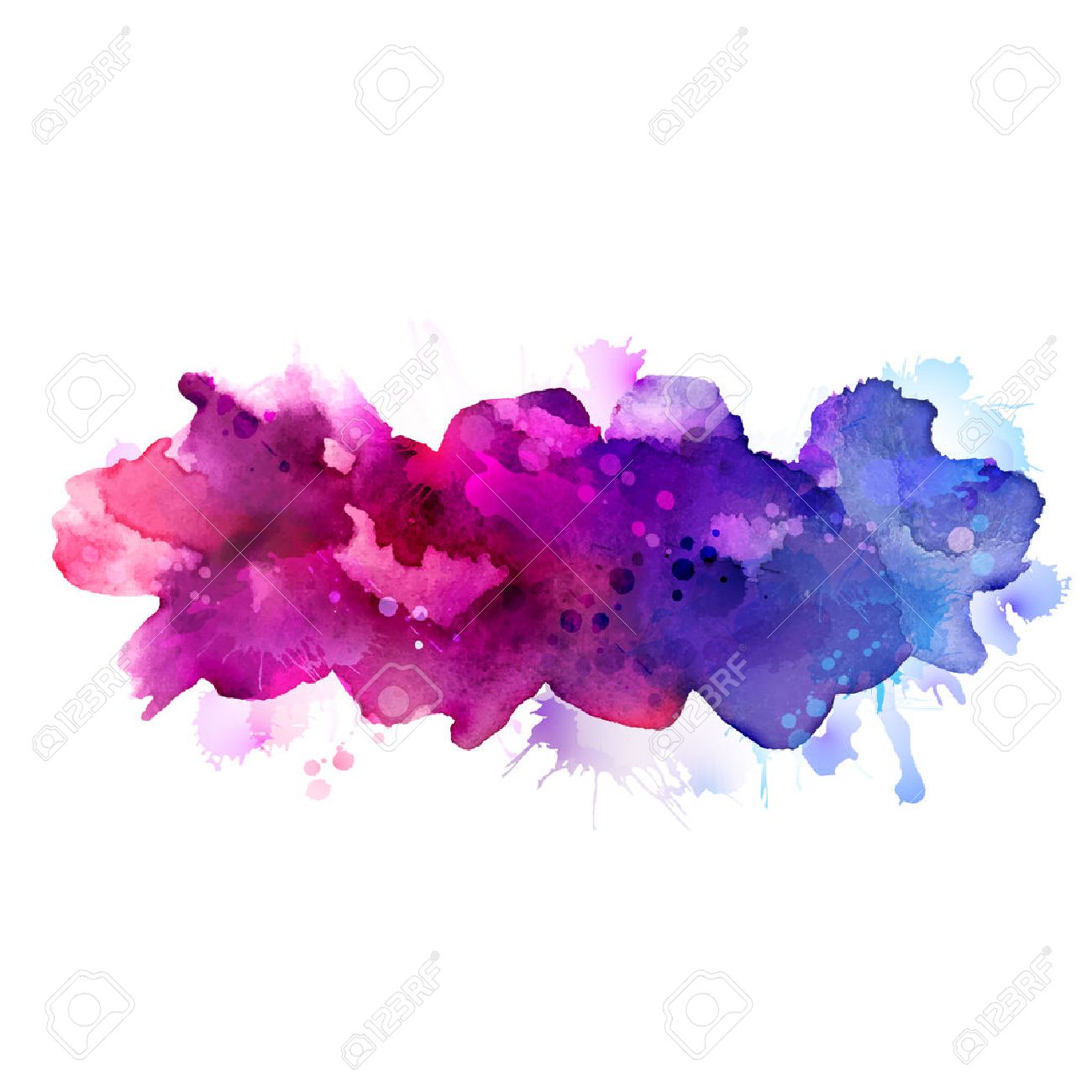 